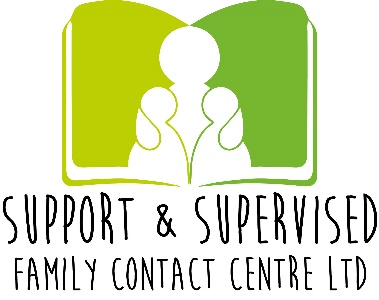 Person specificationCompany name: Support & Supervised Family Contact CentreJob title: Peripatetic Contact Supervisor- Bank Staff 0 hours Contract Support & Supervised Family Contact Centre Ltd: 11468241Phone: 07968448732 – 01406 371041Email: ssfamily.cc@gmail.comWebsite:  ssfamilycc.com  NACCC Accredited-1665/2Welland Workspace, Business & Training CentreOffice number 15 &16 10 Pinchbeck Road, Spalding, Lincolnshire, PE11 1QD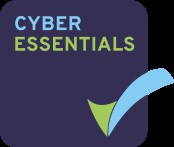 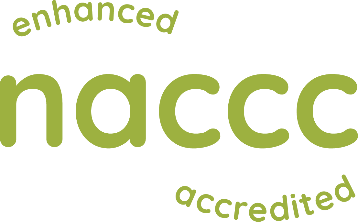 CriteriaEssentialDesirableQualifications GCSE Maths and English (Grade c) required and/or NVQ Level 2 or equivalent.  Knowledge and understanding of Safeguarding. Training will be providedEducated to level 3 or above with a recognised professional qualification in social work, health, childcare & development, education or equivalent., Skills/competenciesBe prepared to travel to and from venues and transport children when necessary. Ability to remain objective and adopt a calm approach -influence with distressed children and /or parents Good observational and analytical skills  Ability to work individually with family groups and recognise the potential for conflicting situations to arise and manage appropriately  Ability to communicate effectively both verbally and in written format with service users and other professionals Understanding of current childcare legislationUnderstanding of the family Court system both in private and public family law proceedings. Knowledge Knowledge and understanding of good customer care practices  Understanding of core child development and appropriate behaviours Evidence of a commitment to continuing learning and professional developmentPrevious experience Experience of working with members of the public in face-to-face situations  Experience of direct working with children/young people and their families.EQUALITY Candidates must demonstrate understanding of acceptance and commitment to the principals underlying equal opportunities.Personal qualities(For example, self-motivation) Available to work evenings and weekends as required   Current driving licence and access to a vehicle for work including Business insurance. Ability to be adaptable and resourceful when required, working with families can at times be unpredictable.